Приложение 4к положению о проведении регионального этапа III Всероссийского конкурса среди образовательных организаций, осуществляющих образовательную деятельность по адаптированным основным общеобразовательным программам, «Школа – территория здоровья»Перечень документовконкурсанта Регионального этапа III Всероссийского конкурса«Школа - территория здоровья»(Номинации: 2 - «Лучший конспект урока с применением здоровъесберегающих технологий»;   3 - «Лучший конспект тематического занятия»)Приложение 5к положению о проведении регионального этапа III Всероссийского конкурса среди образовательных организаций, осуществляющих образовательную деятельность по адаптированным основным общеобразовательным программам, «Школа – территория здоровья»Заявка на участиев Региональном этапе III Всероссийского конкурса«Школа – территория здоровья»(Номинации: 2 - «Лучший конспект урока с применением здоровъесберегающих технологий»;  3 - «Лучший конспект тематического занятия»)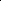 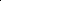 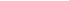 дальнейшим использованием представляемой информации в печати согласен (-на, -ны)__________________________________/__________________________________________________________________________/________________________________________ФИО и подпись автора(ов)Приложение 6к положению о проведении регионального этапа III Всероссийского конкурса среди образовательных организаций, осуществляющих образовательную деятельность по адаптированным основным общеобразовательным программам, «Школа – территория здоровья»Приложение 7к положению о проведении регионального этапа III Всероссийского конкурса среди образовательных организаций, осуществляющих образовательную деятельность по адаптированным основным общеобразовательным программам, «Школа – территория здоровья»Критерии оценкиконкурсных работ Регионального этапа III Всероссийского конкурса «Школа – территория здоровья»Номинации:2 - «Лучший конспект урока с применением здоровъесберегающих технологий»;3 - «Лучший конспект тематического занятия»№ п/пДокументЭлектронная копия№ п/пДокументЭлектронная копия1.Заявка  на  участие  в  региональном  этапе  III Всероссийского конкурса «Школа – территория здоровья» (см. Приложение 5)+2.Конспект (с указанием наименования учреждения и ФИО автора(ов) на каждой странице в верхнем колонтитуле)+3.Электронная презентация конспекта в программе Power Point (не более 15 слайдов)+1.Наименование школы (полностью)2.Субъект Российской Федерации3.Юридический адрес школы (с индексом)4.Вид реализуемой адаптированной основной общеобразовательной программы / контингент обучающихся5.Общая численность обучающихся6.Фамилия, имя, отчество руководителя школы6.Контактный телефон / факс6.E-mail7.Фамилия, имя, отчество автора(ов) материалов7.Контактный телефон / факс7.E-mailКритерии оценкиконкурсных работ Регионального этапа III Всероссийского конкурсаконкурсных работ Регионального этапа III Всероссийского конкурса«Школа – территория здоровья»Номинация 1 - «Лучшая здоровьесберегающая школа»№ п/пКритерии оценки (от 1 до 10 баллов)Кол-во баллов1.Комплексность решения проблемы в рамках заявленной номинации2.Наличие материально-технической базы для организации здоровьесберегающего образовательного процесса обучающихся с ОВЗ3.Наличие учебно-методической и научной базы для организации здоровьесберегающего образовательного процесса для обучающихся с ОВЗ4.Использование современных здоровьесберегающих технологий в образовательном процессе5.Эффективность работы по внедрению современных здоровьесберегающих технологий (наличие сравнительного анализа)6.Формирование культуры здорового образа жизни обучающихся с ОВЗ в процессе организации воспитательной деятельности, в сфере дополнительного образования7.Кадровое обеспечение организации здоровьесберегающего  образовательного процесса и среды в коррекционной школе (в т.ч. наличие подтверждающих данных о ПК и ПП в области здоровьесбережения)8.Наличие взаимодействия коллектива школы с социальными партнерами по сохранению и укреплению здоровья обучающихся с ОВЗ (в т.ч. наличие подтверждающих документов: соглашения и т.п.9.Творческий подход в изложении представленного конкурсного материала.№ п/пКритерии оценки (от 1 до 10 баллов)Кол-во баллов1.Наличие учебно-методической и научной базы для проведения урока / тематического занятия2.Использование современных здоровьесберегающих технологий в реализации урока / тематического занятия3.Эффективность использования здоровьесберегающих технологий в реализации урока / тематического занятия4.Степень включенности урока / тематического занятия в системную работу по здоровьесбережению5.Уровень научно-методической грамотности педагогов при составлении конспекта урока / тематического занятия6.Степень вовлеченности и активности обучающихся с ОВЗ в процессе урока / тематического занятия7.Творческий подход в изложении представленного конкурсного материала